Ogłoszenie o naborze kandydatów do służbyw Komendzie Powiatowej Państwowej Straży Pożarnejw Goleniowie.Komendant Powiatowy Państwowej Straży Pożarnej w Goleniowie ogłasza nabór kandydatów do służby przygotowawczej na stanowisko stażystaLiczba kandydatów do przyjęcia do służby: 3Stanowisko etatowe (docelowe): starszy ratownik System pełnienia służby: zmianowy Miejsce pełnienia służby: Komenda Powiatowa Państwowej Straży Pożarnej w Goleniowie, 
    ul. gen. Władysława Andersa 8, 72-100 Goleniów.INFORMACJE DLA KANDYDATÓW:Postępowanie będzie przeprowadzone wg terminarza:18.04.2024 r. – ogłoszenie naboru,07.05.2024 r. – zakończenie przyjmowania dokumentów,08.05.2024 r. – opublikowanie listy kandydatów zakwalifikowanych do dalszego etapu,10.05.2024 r. godz. 1130 – test sprawności fizycznej tj. podciąganie się na drążku, bieg po kopercie, próba wydolnościowa, 13.05.2024 r. – opublikowanie wyników testu sprawności fizycznej oraz listy kandydatów zakwalifikowanych do dalszego etapu postępowania,14.05.2024 r. godz. 900 – sprawdzian braku lęku wysokości (akrofobia) oraz opublikowanie wyników,15.05.2024 r. – przyjmowanie dokumentów wymaganych przed przystąpieniem do rozmowy kwalifikacyjnej,16.05.2024 r. – opublikowanie listy kandydatów zakwalifikowanych do rozmowy kwalifikacyjnej, 20.05.2024 r. godz. 900 – rozmowa kwalifikacyjna, 21.05.2024 r. – opublikowanie wyników z rozmowy kwalifikacyjnej.Zastrzega się możliwość zmiany terminów poszczególnych etapów postępowania 
w przypadku nieprzewidzianych okoliczności (np. warunki atmosferyczne, sytuacja epidemiczna itp.). Ewentualna zmiana terminu będzie niezwłocznie umieszczona na stronie internetowej Komendy www.gov.pl/web/kppsp-goleniow, a także na tablicy ogłoszeń 
w siedzibie Komendy. Wymagania stawiane kandydatom do służby w Państwowej Straży Pożarnej określone 
w art. 28 ust. 1 i 34 ust. 4 ustawy z dnia 24 sierpnia 1991 r. o Państwowej Straży Pożarnej (tj. Dz. U. z 2024 r., poz. 127) tj.:posiadać obywatelstwo polskie, korzystać z pełni praw publicznych, być nie karanym za przestępstwo lub przestępstwo skarbowe, posiadać wykształcenie co najmniej średnie lub średnie branżowe,posiadać zdolność fizyczną i psychiczną do pełnienia służby w PSP (potwierdzoną orzeczeniem rejonowej komisji lekarskiej podległej ministrowi właściwemu do spraw wewnętrznych),posiadać uregulowany stosunek do służby wojskowej (nie dotyczy kobiet), tj. po odbyciu zasadniczej służby wojskowej lub po przeniesieniu do rezerwy bez odbycia tej służby lub po zwolnieniu od obowiązku służby wojskowej.Zgodnie z art. 34 ust. 4 i 5  ustawy z dnia 24 sierpnia 1991 r. o Państwowej Straży Pożarnej mianowanie strażaka może nastąpić po odbyciu zasadniczej służby wojskowej lub po przeniesieniu do rezerwy bez odbycia tej służby albo po zwolnieniu od obowiązku służby wojskowej.Preferencje: prawo jazdy kat. C+E;prawo jazdy kat. Cuprawnienia do obsługi urządzeń transportu bliskiego – podesty ruchome przejezdne: samojezdne montowane na pojeździe – wydane przez Urząd Dozoru Technicznego;uprawnienia do obsługi agregatów prądotwórczych;uprawnienia do obsługi i napełniania zbiorników wysokociśnieniowychpatent sternika motorowodnego lub stermotorzysty.Kandydat do służby zobowiązany jest złożyć następujące dokumenty wymagane przed przystąpieniem do testu sprawności fizycznej:Podanie o przyjęcie do służby w Państwowej Straży Pożarnej, którego wzór jest określony w załączniku nr 1 do ogłoszenia.Zaświadczenie lekarskie o braku przeciwwskazań zdrowotnych do wykonywania ćwiczeń fizycznych - wystawione nie wcześniej niż 30 dni przed dniem przystąpienia do testu sprawności fizycznej,  którego wzór jest określony w załączniku nr 2 do ogłoszenia.Koszty ewentualnych badań i wystawienia zaświadczenia pokrywa kandydat.Podpisane oświadczenie o dobrowolności przystąpienia do naboru i nie wnoszeniu roszczeń do Komendanta Powiatowego PSP w Goleniowie o wypłatę odszkodowania 
z tytułu ewentualnego wypadku podczas testu sprawności fizycznej, którego wzór jest określony w załączniku nr 3 do ogłoszenia.Dokumenty wymienione w punktach 1 i 3 powinny być własnoręcznie podpisane. Wzory oświadczeń znajdują się na stronie internetowej Komendy www.gov.pl/web/kppsp-goleniow.Kandydat zakwalifikowany do rozmowy kwalifikacyjnej, w terminie wskazanym 
w ogłoszeniu, składa:Kserokopie świadectw pracy lub służby z poprzednich miejsc pracy lub służby, o ile wcześniej kandydat pozostawał w stosunku pracy lub służby.Kopie dokumentów potwierdzających posiadane wykształcenie, wyszkolenie lub posiadane umiejętności.Zaświadczenie o udziale w działaniach ratowniczo – gaśniczych lub ćwiczeniach organizowanych przez jednostki organizacyjne Państwowej Straży Pożarnej, o ile kandydat jest członkiem ochotniczej straży pożarnej, którego wzór jest określony w załączniku 
nr 4 do ogłoszenia.Każdemu kandydatowi nadany zostanie numer identyfikacyjny, o którym kandydat zostanie poinformowany przed przeprowadzeniem testów sprawności fizycznej.Każdy kandydat do służby po złożeniu dokumentów wymienionych w ogłoszeniu otrzymuje numer identyfikacyjny, pod którym będzie następowała publikacja wyników poszczególnych etapów postępowania kwalifikacyjnego. Osoby, których oferty wpłyną drogą pocztową numer identyfikacyjny otrzymają telefonicznie na podany w podaniu o przyjęcie do służby numer telefonu.Sposób i miejsce składania dokumentów:Dokumenty powinny być ułożone wg podanej kolejności, w zamkniętej kopercie z napisem: 
”NABÓR DO SŁUŻBY – STAŻYSTA – DOCELOWO STARSZY RATOWNIK – Imię 
i Nazwisko”. Zainteresowani proszeni są o składanie wyżej wymienionych dokumentów w terminie 
do 7 maja 2024 r. w sekretariacie Komendy Powiatowej PSP w Goleniowie przy
ul. gen. Władysława Andersa 8 w godz. 800 – 1500 osobiście lub drogą pocztową na adres: Komenda Powiatowa Państwowej Straży Pożarnej, ul. gen. Władysława Andersa 8, 72-100 Goleniów.Dokumenty złożone po terminie (decyduje data wpływu aplikacji do jednostki, nie data stempla pocztowego) nie będą rozpatrywane.Uwaga! W przypadku niespełnienia wymagań, złożenia niekompletnych dokumentów lub braku własnoręcznego podpisu na wymienionych dokumentach oferta nie będzie rozpatrywana.  REKRUTACJA I POSTĘPOWANIE:Postępowanie kwalifikacyjne zostanie przeprowadzone przez komisję kwalifikacyjną powołaną przez Komendanta Powiatowego PSP w Goleniowie. Postępowanie kwalifikacyjne wobec kandydata kończy się z chwilą uzyskania przez kandydata negatywnego wyniku któregokolwiek z etapów postępowania kwalifikacyjnego lub nie przystąpienia przez kandydata do któregokolwiek z etapów postępowania kwalifikacyjnego, wymienionych w ogłoszeniu o postępowaniu kwalifikacyjnym. Do każdego etapu naboru kandydat do służby przystępuje po okazaniu dowodu osobistego, 
a komisja zapoznaje kandydata z celem, zakresem i sposobem przeprowadzania danego etapu postępowania oraz sposobem jego oceniania. I ETAP POSTĘPOWANIA – ocena dokumentów złożonych przed przystąpieniem do testu sprawności fizycznej.Komisja kwalifikacyjna, powołana przez Komendanta Powiatowego PSP w Goleniowie, dokona oceny złożonych przez kandydatów dokumentów. Złożenie przez kandydata dokumentów niekompletnych lub niespełnienie przez niego wymogów określonych w ogłoszeniu o planowanym postępowaniu kwalifikacyjnym jest równoznaczne z uzyskaniem negatywnego wyniku z postępowania kwalifikacyjnego.  Wyniki weryfikacji ofert wraz z informacją o zakwalifikowaniu do II etapu postępowania zostaną opublikowane na stronie internetowej www.gov.pl/web/kppsp-goleniow oraz na tablicy ogłoszeń w siedzibie Komendy Powiatowej PSP w Goleniowie dnia  8 maja 2024 r.II ETAP POSTĘPOWANIA – Test sprawności fizycznej:Test sprawności fizycznej dla kandydatów zostanie przeprowadzony dnia 10 maja 2024 r. 
o godz. 1130  na terenie na terenie hali sportowej w Szkole Podstawowej  nr 5 im. Ks. Jana Twardowskiego ul. C. K. Norwida 1, 72-100 Goleniów.Przed przystąpieniem do testu sprawności fizycznej kandydat okazuje dokument potwierdzający jego tożsamość.Test sprawności fizycznej dla kandydatów (mężczyzn i kobiet) na stanowiska związane z bezpośrednim udziałem w działaniach ratowniczo – gaśniczych obejmuje:podciąganie się na drążku,bieg po kopercie,próbę wydolnościową.Test sprawności fizycznej uznaje się za zaliczony w przypadku zaliczenia każdej z trzech prób oraz osiągnięcia wyniku końcowego dla mężczyzn – co najmniej 50 pkt, a dla kobiet – 
co najmniej 46 pkt.W przypadku gdy liczba kandydatów, którzy zaliczyli test sprawności fizycznej, jest mniejsza od liczby stanowisk, na które jest prowadzony nabór, można obniżyć minimalny do osiągnięcia wynik końcowy testu sprawności fizycznej do 41 punktów.W postępowaniu kwalifikacyjnym nie będzie uwzględniane zaświadczenie o uzyskanych wynikach z testu sprawności fizycznej oraz ze sprawdzianu lęku wysokości (akrofobii), które zostały uzyskane podczas postępowania kwalifikacyjnego przeprowadzonego w innej jednostce organizacyjnej Państwowej Straży Pożarnej.Szczegółowy opis sposobu przeprowadzenia poszczególnych prób (próby wydolnościowej oraz prób sprawnościowych) testu sprawności fizycznej określa załącznik nr 5 do ogłoszenia 
o naborze.Wyniki testu sprawności fizycznej wraz z informacją o zakwalifikowaniu do III etapu postępowania – sprawdzianu braku lęku wysokości zostaną opublikowane na stronie internetowej www.gov.pl/web/kppsp-goleniow oraz na tablicy ogłoszeń w siedzibie Komendy Powiatowej PSP w Goleniowie dnia 13 maja 2024 r.SPOSÓB PRZEPROWADZENIA TESTU SPRAWNOŚCI FIZYCZNEJTest sprawności fizycznej składa się z prób sprawnościowych oraz próby wydolnościowej, które przeprowadza się i ocenia w sposób określony w rozporządzeniu Ministra Spraw Wewnętrznych i Administracji z dnia 25 października 2005 r. w sprawie zakresu, trybu i częstotliwości przeprowadzania okresowych profilaktycznych badań lekarskich oraz okresowej oceny sprawności fizycznej strażaka Państwowej Straży Pożarnej (tj. Dz. U. z 2023 r. poz. 1177).Test sprawności fizycznej przeprowadza się w ubiorze i obuwiu sportowym w pomieszczeniu zamkniętym o utwardzonej nawierzchni. Kandydat może podejśc do każdej z prób dwukrotnie. Podejście drugie może nastąpić wyłącznie w dniu, w którym przeprowadzono pierwsze podejście do danej próby. Do oceny ogólnej zostaje wybrany korzystniejszy wynik podejścia uzyskany przez kandydata.Próba wydolnościowaPRÓBA WYDOLNOŚCIOWA – BEEP TEST – polega na bieganiu między dwoma znacznikami (liniami), oddalonymi od siebie o  w określonym, stale rosnącym tempie. Szerokość toru wynosi . Tempo nadaje sygnał dźwiękowy, podczas trwania którego kandydat musi znajdować się poza wyznaczoną linią dwiema nogami. Jeżeli strażak dotrze do linii przed sygnałem, powinien zatrzymać się za nią i ruszyć do kolejnego odcinka po usłyszeniu sygnału.Koniec testu następuje w momencie, gdy kandydat dwukrotnie nie przebiegnie kolejnych  
w wyznaczonym czasie lub dwukrotnie pod rząd wystartuje do kolejnych odcinków przed sygnałem.Ostateczny wynik to liczba pełnych przebiegniętych 20-metrówek na tym poziomie (np. 10-9), gdzie 10 oznacza poziom, a 9 – numer 20-metrowego odcinka.Próby sprawnościowePodciąganie się na drążku:Drążek jest umieszczony na wysokości doskocznej, pozwalającej na swobodny zwis ciała, bez dotykania podłoża. W przypadku braku możliwości doskocznej do drążka, kandydat ma prawo do uzyskania pomocy osób przeprowadzających test sprawności fizycznej.Kandydat zajmuje pozycję w zwisie na drążku (nachwytem lub podchwytem) o ramionach wyprostowanych w stawach łokciowych. Na komendę „start” podciąga się, tak aby broda znalazła się powyżej drążka, i wraca do pozycji wyjściowej, następnie ponawia ćwiczenie.Oceniający głośno podaje liczbę zaliczonych podciągnięć.Jeżeli kandydat nie wykona ćwiczenia zgodnie z opisem, np. nie podciągnie się na drążku 
do wymaganej pozycji lub nie wróci do zwisu na drążku o ramionach wyprostowanych w stawach łokciowych, oceniający powtarza ostatnią liczbę prawidłowo zaliczonych podciągnięć. Podczas wykonywania ćwiczenia dozwolona jest praca tułowia i nóg. Wynikiem końcowym jest liczba prawidłowo zaliczonych podciągnięć.Bieg po kopercie:Konkurencja jest przeprowadzana na polu prostokąta o wymiarach 3 x , na którym w wyznaczonych miejscach (naklejone z taśmy o szerokości  krzyże mają wymiary 20 x ) ustawia się tyczki 
o wysokości 160- - podstawa tyczki w całości musi zakrywać naklejony krzyż (sposób rozmieszczenia tyczek przedstawia rysunek).Kandydat na komendę "na miejsca" podchodzi do linii startu i zajmuje pozycję startową.
Na komendę "start" kandydat rozpoczyna bieg zgodnie z oznaczonym na rysunku kierunkiem (A-B-E-C-D-E-A), omijając tyczki od strony zewnętrznej. Kandydat pokonuje trasę trzykrotnie. Podczas wykonywania próby obowiązuje całkowity zakaz chwytania i przytrzymywania stojących tyczek. 
W przypadku przewrócenia lub przesunięcia tyczki z punktu jej ustawienia, kandydat musi 
ją ustawić na wcześniej zajmowanym miejscu i dopiero kontynuować bieg. W przypadku nieustawienia tyczki na wcześniej zajmowanym miejscu i kontynuowaniu biegu, kandydatowi przerywa się próbę 
i uznaje się ją za niezaliczoną. Kandydat może popełnić 1 falstart, kolejny go dyskwalifikuje. Wynikiem końcowym jest czas pokonania ćwiczenia, z dokładnością do 0,01 sekundy.Schemat przebiegu konkurencji: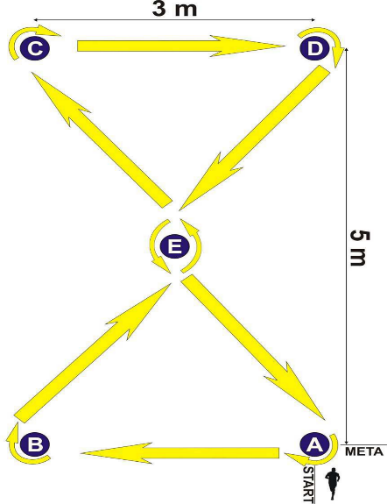 	ZAKRES OCENY SPRAWNOŚCI FIZYCZNEJ(przeliczeniowe tabele punktowe)Ocenę (w skali 6-stopniowej) wystawia się na podstawie średniej arytmetycznej uzyskanych punktów.Przykładowa ocena kandydata, który uzyskał: podciąganie się na drążku l2 razy, tj. 55 pktbieg po kopercie - 22,75 s, tj. 60 pkt, beep test l0 - 9 tj. 56 pkt. Łącznie uzyskał l7l pkt. Średnia arytmetyczna (55 + 60 + 56) : 3 = 57 pkt. Ocena = średnia arytmetyczna (57 pkt)TABELA PUNKTOWA(przeliczenie uzyskanych wyników na punkty)III ETAP POSTĘPOWANIA - Sprawdzian braku lęku wysokości (akrofobia):1. Sprawdzian braku lęku wysokości odbędzie się 14 maja 2024 r. o godz. 900 na terenie Komendy Powiatowej PSP w Goleniowie przy ul. gen. Władysława Andersa 8.Przed przystąpieniem do sprawdzianu braku lęku wysokości kandydat okazuje dokument potwierdzający jego tożsamość.Sprawdzian braku lęku wysokości uznaje się za zaliczony, jeżeli asekurowany kandydat samodzielnie wszedł na wysokość 20 m na drabinę ustawioną pod kątem 75º i zszedł z niej.Podczas sprawdzianu kandydatów obowiązuje obuwie kryte. Sprawdzian wykonuje się z asekuracją, z wykorzystaniem środków ochrony indywidualnej zapewnionych według odrębnych ustaleń.  Wyniki sprawdzianu braku lęku wysokości – zostaną opublikowane na stronie internetowej www.gov.pl/web/kppsp-goleniow oraz na tablicy ogłoszeń w siedzibie Komendy Powiatowej PSP w Goleniowie dnia 14 maja 2024 r.IV ETAP POSTĘPOWANIA – Ocena dokumentów złożonych przed przystąpieniem 
do rozmowy kwalifikacyjnejKandydaci, którzy zaliczą sprawdzian lęku wysokości zobowiązani są dostarczyć dokumenty wymagane przed przystąpieniem do rozmowy kwalifikacyjnej, o których mowa w ogłoszeniu. Dokumenty należy składać osobiście w sekretariacie Komendy Powiatowej PSP w Goleniowie przy ul. gen. Władysława Andersa 8, dnia 15 maja 2024 r. w godzinach od 800 do 1500.Komisja dokonuje oceny złożonych dokumentów, która polega na sprawdzeniu ich kompletności 
oraz spełnienia wszystkich wymogów określonych w ogłoszeniu. Złożenie przez kandydata dokumentów niekompletnych lub niespełnienie przez niego wymogów określonych 
w ogłoszeniu jest równoznaczne z uzyskaniem negatywnego wyniku z postępowania kwalifikacyjnego.Posiadane wykształcenie, wyszkolenie lub posiadane umiejętności są oceniane w systemie punktowym. Maksymalna liczba punktów możliwa do uzyskania wynosi 60.Wyniki weryfikacji ofert wraz z informacją o zakwalifikowaniu do V etapu postępowania
 – rozmowy kwalifikacyjnej zostaną opublikowane na stronie internetowej www.gov.pl/web/kppsp-goleniow oraz na tablicy ogłoszeń w siedzibie Komendy Powiatowej PSP w Goleniowie dnia 16 maja 2024 r.SYSTEM PUNKTOWY STOSOWANY DO OCENY PREFERENCJI Z TYTUŁU POSIADANEGO PRZEZ KANDYDATÓW DO SŁUŻBY W PAŃSTWOWEJ STRAŻY POŻARNEJ WYKSZTAŁCENIA, WYSZKOLENIA LUB POSIADANYCH UMIEJĘTNOŚCI:Preferencje, za które obligatoryjnie są przyznawane punkty:szkolenie podstawowe w zawodzie strażak – 20 punktów;posiadanie tytułu zawodowego technik pożarnictwa – 25 punktów;posiadanie tytułu zawodowego inżynier pożarnictwa – 30 punktów;posiadanie tytułu zawodowego inżynier i dyplomu ukończenia w Szkole Głównej Służby Pożarniczej studiów w zakresie inżynierii bezpieczeństwa w specjalności inżynieria bezpieczeństwa pożarowego, wydanego do dnia 30 września 2019 r., lub studiów na kierunku inżynieria bezpieczeństwa w zakresie bezpieczeństwa pożarowego, wydanego po dniu 30 września 2019 r., lub dyplomu ukończenia w Akademii Pożarniczej studiów na kierunku inżynieria bezpieczeństwa w zakresie inżynieria bezpieczeństwa pożarowego - 15 punktów;uzyskanie kwalifikacji ratownika, o których mowa w art. 13 ustawy z dnia 8 września 2006 r. o Państwowym Ratownictwie Medycznym (Dz. U. z 2023 r. poz. 1541 ze zm.) 
– 5 punktów;Uprawnienia do wykonywania zawodu ratownika medycznego, o których mowa w art. 10 ustawy z dnia 8 września 2006 r. o Państwowym Ratownictwie Medycznym – 15 punktów;wyszkolenie pożarnicze w OSP – ukończone SP – 5 punktów;wyszkolenie pożarnicze w OSP – ukończone SP + RT - 10 punktów;wyszkolenie pożarnicze w OSP – ukończone SP + RT + RW – 15 punktów;wyszkolenie pożarnicze w OSP – ukończone SP według programu z dnia 17 listopada 2015 r. – 15 punktów;ukończone liceum ogólnokształcące lub technikum w klasie, w której były nauczane przedmioty dotyczące funkcjonowania ochrony przeciwpożarowej, dla których zostały opracowane w szkole programy nauczania włączone do szkolnego zestawu programów nauczania – 5 punktów;Preferencje, za które są przyznawane punkty, o ile preferencje znajdą się w ogłoszeniu:prawo jazdy kat. C – 5 punktów;prawo jazdy kat. C+E – 10 punktów;uprawnienia do obsługi urządzeń transportu bliskiego – podesty ruchome: przejezdne samojezdne montowane na pojeździe – wydane przez Urząd Dozoru Technicznego (powyżej 25 m) – 5 punktów;uprawnienia do obsługi agregatów prądotwórczych   – 2 punkty;uprawnienia do obsługi i napełniania wysokociśnieniowych – 3 punkty;patent sternika motorowodnego lub stermotorzysty – 5 punktów.Sposób liczenia punktów:za kwalifikacje wymienione w pkt 1–3 przyznaje się punkty jedynie z jednego tytułu, z wyższą wartością punktową;za kwalifikacje wymienione w pkt 5 i 6 przyznaje się punkty jedynie z jednego tytułu, z wyższą wartością punktową;za kwalifikacje wymienione w pkt 7–10 przyznaje się punkty jedynie z jednego tytułu, z wyższą wartością punktową;za kwalifikacje wymienione w pkt 7–10 przyznaje się punkty jedynie w przypadku potwierdzenia przez właściwego dla działalności ochotniczej straży pożarnej komendanta powiatowego (miejskiego) Państwowej Straży Pożarnej aktywnego członkostwa przez udokumentowany udział w co najmniej dwóch zdarzeniach – w działaniach ratowniczo – gaśniczych lub ćwiczeniach organizowanych przez jednostkę organizacyjną Państwowej Straży Pożarnej (w okresie jednego roku poprzedzającego datę publikacji ogłoszenia, tj. terminu składania dokumentów;w przypadku posiadania przez kandydata kwalifikacji wymienionych w pkt 12–13 przyznaje się punkty jedynie z jednego tytułu, z wyższą wartością punktową.Wyjaśnienie użytych skrótów:SP – szkolenie podstawowe strażaków-ratowników Ochotniczej Straży Pożarnej;RT – szkolenie z zakresu ratownictwa technicznego dla strażaków-ratowników Ochotniczej Straży Pożarnej;RW – szkolenie strażaków-ratowników OSP z zakresu działań przeciwpowodziowych oraz ratownictwa na wodach.V ETAP POSTĘPOWANIA – rozmowa kwalifikacyjna.Kandydaci przystępujący do rozmowy kwalifikacyjnej powinni stawić się w siedzibie Komendy Powiatowej PSP w Goleniowie przy ul. gen. Władysława Andersa 8 dnia 20 maja 2024 r. 
o godz. 900.Rozmowę kwalifikacyjną przeprowadzi Komisja kwalifikacyjna. Rozmowa zostanie przeprowadzona indywidualnie z każdym z kandydatów, którzy przejdą pozytywnie wcześniejsze etapy postępowania kwalifikacyjnego.Podczas rozmowy kwalifikacyjnej ocenie podlega:autoprezentacja kandydata, w tym wskazanie zainteresowań, doświadczeń i osiągnięć oraz oczekiwań związanych ze służbą w Państwowej Straży Pożarnej;kompetencje społeczne niezbędne do służby w Państwowej Straży Pożarnej oraz ich wpływ na motywację kandydata do podjęcia służby w Państwowej Straży Pożarnej;umiejętność komunikacji, w tym przekazywania, odbierania i rozumienia informacji oraz jasnego i wyrazistego formułowania wypowiedzi.Każdy z członków komisji, po przeprowadzeniu rozmowy kwalifikacyjnej, odrębnie ocenia kandydata przyznając maksymalnie 10 punktów za każdy z ocenianych elementów. Liczbę punktów uzyskanych w trakcie rozmowy kwalifikacyjnej ustala się na podstawie średniej arytmetycznej liczby punktów przyznanych przez członków komisji z dokładnością do jednego miejsca po przecinku. Pozytywny wynik z rozmowy kwalifikacyjnej osiąga kandydat, który uzyska co najmniej 16 punktów.Wyniki z rozmowy kwalifikacyjnej zostaną opublikowane na stronie internetowej www.gov.pl/web/kppsp-goleniow oraz na tablicy ogłoszeń w siedzibie Komendy Powiatowej PSP w Goleniowie dnia 21 maja 2024 r.VI ETAP POSTĘPOWANIA – ustalenie zdolności fizycznej i psychicznej do pełnienia służby w Państwowej Straży PożarnejDo komisji lekarskiej podległej ministrowi właściwemu do spraw wewnętrznych na badanie lekarskie w celu orzeczenia zdolności fizycznej i psychicznej do pełnienia służby w Komendzie Powiatowej Państwowej Straży Pożarnej w Goleniowie kieruje się kandydatów, którzy uzyskali najwyższą łączną liczbę punktów w etapach postępowania kwalifikacyjnego, tj. IV ETAPIE POSTĘPOWANIA – oceny dokumentów złożonych przed przystąpieniem do rozmowy kwalifikacyjnej oraz V ETAPIE POSTĘPOWANIA – rozmowy kwalifikacyjnej, 
z uwzględnieniem liczby stanowisk, na które jest prowadzone to postępowanie kwalifikacyjne.W przypadku, gdy komisja lekarska podległa ministrowi właściwemu do spraw wewnętrznych orzeknie, że kandydat jest niezdolny do służby w Państwowej Straży Pożarnej, na badania lekarskie jest kierowany kolejny kandydat z najwyższą liczbą uzyskanych punktów. Informacja o wyniku zakończonego postępowania kwalifikacyjnego zostanie zamieszczona niezwłocznie na stronie internetowej www.gov.pl/web/kppsp-goleniow oraz na tablicy ogłoszeń w siedzibie Komendy Powiatowej PSP w Goleniowie.SPOSÓB POSTĘPOWANIA Z DOKUMENTAMI KANDYDATÓW, KTÓRZY NIEZAKWALIFIKOWALI SIĘ DO KOLEJNYCH ETAPÓW POSTĘPOWANIAKWALIFIKACYJNEGO:Dokumenty kandydatów, którzy nie zakwalifikowali się do kolejnych etapów postępowania
kwalifikacyjnego będzie można odebrać osobiście w terminie do jednego miesiąca od zakończenia  postępowania kwalifikacyjnego, a po upływie tego terminu nieodebrane dokumenty zostaną komisyjnie zniszczone.Dokumenty kandydatów, którzy zostaną wyłonieni w naborze zostaną dołączone do ich akt
osobowych.Dodatkowych informacji udziela:W dniach roboczych (poniedziałek – piątek) w godzinach od 730 do 1530st. asp. Agnieszka Dulajstarszy specjalista ds. kadr tel. 91 4317915DANE OSOBOWE - KLAUZULA INFORMACYJNADane osobowe są przetwarzane zgodnie z przepisami rozporządzenia Parlamentu Europejskiego 
i Rady (UE) 2016/679 z dnia 27 kwietnia 2016 r. w sprawie ochrony osób fizycznych w związku 
z przetwarzaniem danych osobowych i w sprawie swobodnego przepływu takich danych oraz uchylenia dyrektywy 95/46/WE (RODO). Każdy kandydat przystępujący do naboru podaje swoje dane dobrowolnie. Bez podania wymaganych danych osobowych nie będzie możliwy udział w naborze.Administrator danych i kontakt do niego: Komendant Powiatowy Państwowej Straży Pożarnej w Goleniowie (ul. gen. Wł. Andersa 8, 72-100 Goleniów, tel. 91 43 17 900, fax. 91 43 17 909, email:sekretariat@straz.goleniow.pl).Kontakt do inspektora ochrony danych: Inspektor Ochrony Danych Osobowych - 71-637 Szczecin, ul. Firlika 9/14, tel. 91 48 08 809, fax. 91 48 08 802 
e-mail: iod@szczecin.kwpsp.gov.pl.Cel przetwarzania danych: przeprowadzenie naboru do służby w PSP na stanowisko stażysta, docelowo starszy ratownik.Informacje o odbiorcach danych: Komendant Powiatowy Państwowej Straży Pożarnej w Goleniowie.Okres przechowywania danych: czas niezbędny do przeprowadzenia naboru.Uprawnienia: prawo żądania od administratora danych dostępu do danych, ich sprostowania, usunięcia lub ograniczenia przetwarzania, wniesienia sprzeciwu wobec przetwarzania tych danych, a także prawo do przeniesienia danych; żądanie w tej sprawie można przesłać na adres kontaktowy administratora danych, podany powyżej;prawo do wniesienia skargi do organu nadzorczego;Podstawa prawna przetwarzania danych: art. 28 ustawy o Państwowej Straży Pożarnej.Inne informacje: podane dane nie będą podstawą do zautomatyzowanego podejmowania decyzji; nie będą też profilowane.Liczba odcinków1 odc.2 odc.3 odc.4 odc.5 odc.6 odc.7 odc.8 odc.9 odc.10 odc.11 odc.12 odc.Czas odcinkaPoziomPrzebiegnięty dystans (m)Przebiegnięty dystans (m)Przebiegnięty dystans (m)Przebiegnięty dystans (m)Przebiegnięty dystans (m)Przebiegnięty dystans (m)Przebiegnięty dystans (m)Przebiegnięty dystans (m)Przebiegnięty dystans (m)Przebiegnięty dystans (m)Przebiegnięty dystans (m)Przebiegnięty dystans (m)Czas odcinka1204060801001201409,021601802002202402602803008,033203403603804004204404607,544805005205405605806006206407,256606807007207407607808008206,86840860880900920940960980100010206,5710401060108011001120114011601180120012206,28124012601280130013201340136013801400142014406,09146014801500152015401560158016001620164016605,710168017001720174017601780180018201840186018805,5111900192019401960198020002020204020602080210021205,31221402160218022002220xxxxxxx5,1LICZBAPUNKTÓWPodciąganie się na drążku(liczba powtórzeń)Rzut piłką lekarską (odległość w metrach)Bieg po kopercie(czas w sekundach)Beep test(poziom - liczba odcinków)752610,0022,0012 - 574259,9022,0512 - 473249,8022,1012 - 372239,7022,1512 - 271229,6022,2012 - 170219,5022,2511 - 1269209,4022,3011 - 1168199,3022,3511 - 1067189,2022,4011 - 966179,1022,4511 - 865169,0022,5011 - 7648,9022,5511 - 663158,8022,6011 - 5628,7022,6511 - 461148,6022,7011 - 3608,5022,7511 - 2598,4022,8011 - 158138,3022,8510 - 11578,2022,9010 - 10568,1022,9510 - 955128,0023,0010 - 85423,0510 - 7537,9023,1010 - 65223,1510 - 5517,8023,2010 - 4501123,2510 - 3497,7023,3010 - 24823,3510 - 1477,6023,409 - 114623,459 - 1045107,5023,509 - 94423,609 - 8437,4023,709 - 74223,809 - 6417,3023,909 - 540924,009 - 4397,2024,109 - 33824,209 - 2377,1024,309 - 13624,408 - 113587,0024,508 - 103424,608 - 9336,9024,708 - 83224,808 - 7316,8024,908 - 630725,008 - 5296,7025,108 - 42825,208 - 3276,6025,308 - 22625,408 - 12566,5025,507 - 102425,607 - 9236,4025,707 - 82225,807 - 7216,3025,907 - 620526,007 - 5196,2026,107 - 41826,207 - 3176,1026,307 - 21626,407 - 11546,0026,506 - 101426,606 - 9135,9026,706 - 81226,806 - 7115,8026,906 - 610327,006 - 595,7027,106 - 4827,206 - 375,6027,306 - 265,5027,406 - 1525,4027,505 - 945,3027,605 - 835,2027,705 - 725,1027,805 - 6115,0027,905 - 5